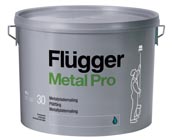 (Flügger Metal Pro Metalplademaling) ProduktbeschreibungFlügger Lack für Metallbleche ergibt eine außerordentlich wetterfeste, farb- und glanzbeständige, harte und schmutzabweisende Oberfläche. Sehr gute Verarbeitungseigenschaften.AnwendungsbereichFlügger Lack für Metallbleche wurde speziell für vorlackierten Stahl, rostge-schützten, verzinkten oder Plastisol-beschichteten Stahl und Aluminium entwickelt. Geeignet für die Anwendung im Außenbereich an Blechfassaden und -dächern, z.B. an Wohn-, Industrie- und landwirtschaftlichen Gebäuden wie z.B. Ställen und Lager-hallen, usw.VerarbeitungDer Untergrund Muss trocken, sauber und frei von Schmutz, Fett und Öl sein. Lose Farbe bis auf einen sauberen Untergrund entfernen. Etwa vorhandenen Rost mit Drahtbürste, durch Schleifen oder Sandstrahlen abtragen. Mit Flügger Metal Pro Cleaner reinigen.Etwa vorhandenen Schimmel mit Flügger Facade Anti-green entfernen. Wichtig: Nach Verwendung von Reinigungsmitteln mit reichlich klarem Wasser nachspülen. Glänzende oder lackierte Flächen mattschleifen. Unbehandeltes und nacktes Metall vorstreichen. Unbehandelte Eisenoberflächen mit Flügger Anti-corrosive Primer, verzinkte Untergründe mit Flügger Multi Primer vorstreichen. Machen Sie stets zunächst einen Test auf dem Untergrund um zu prüfen, ob die Haftung zufriedenstellend ist. Mit Pinsel oder Rolle auftragen oder spritzen. Nicht unter direkter Sonneneinstrahlung auftragen. Für ein optimales Ergebnis 2 x vorstreichen und 2 x lackieren.NB! Ein Dach mit weniger als 15° Neigung ist nicht für die Lackierung geeignet.Reinigung und PflegeBei Bedarf mit Fluren 37 Basic Cleaner oder Flügger Facade Anti-green reinigen. Regelmäßig auf Roststellen überprüfen. Bei Bedarf reinigen, anschleifen, grundieren und erneut lackieren. Gute PraxisUm die optimale nachhaltige Wirkung zu erzielen sollte man die empfohlenen Nachlackierungs-Abstände einhalten. Sorgfältig reinigen und anschleifen. Überzeugen Sie sich davon, dass die Ergiebigkeit der praktischen Erfahrung entspricht, damit die für optimalen Rostschutz empfohlene Schichtdicke tatsächlich erreicht wird. Lesen Sie bitte auch die Angaben auf dem Etikett und die Verarbeitungsempfehlungen auf unserer Website:www.flugger.comTechnische DatenTyp                         	Halbglänzender, farb- und glanzbeständiger				AkryllackDichte:                          1,2 kg/LiterGlanz: 				30, halbglänzendFeststoffe:                 		Gewichts % 51         Vol. % :37 Ergiebigkeit:               	Ca. 8 - 10 m² pro Liter bei einem AuftragErgibt nass eine  Schichtdicke von            	ca. 100 µm und trocken eine Schichtdicke von 			   	ca. 40 µm pro Anstrich.Verarbeitungstemperatur.:    	Mindesttemperatur bei der Verarbeitung, bei			   	Trocknung/Aushärtung:+10 °C.                            	Max. rel. Luftfeuchtigkeit 80 % .Trockenzeit bei 20° C, 60 % rel. Luftfeuchtigkeit: 	Staubtrocken......1 StundeWartezeit bis zum 2. Auftrag: 	4-6 Stunden voll ausgehärtet nach:     	Mehreren TagenVerdünnung:                	Darf nicht verdünnt werdenReinigung der Arbeitsgeräte: 	Mit Wasser und SeifeLagerung:                        Kühl, frostfrei und dicht verschlossenCode: METALPLADE                 Februar 2011, ersetzt September 2009Produktdatenblatt
Flügger Metal Pro Lack für Metallbleche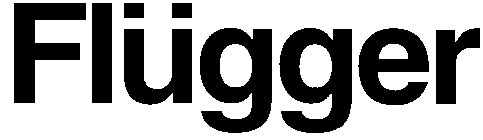 